UNIVERSIDADE ESTADUAL DE SANTA CRUZ - UESC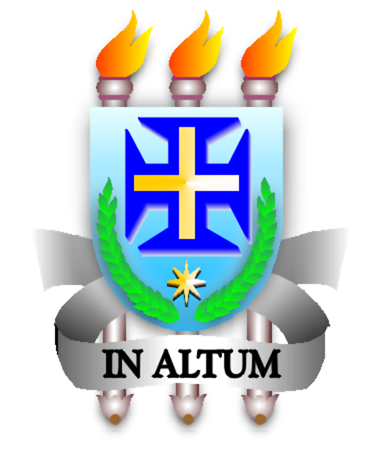 SECRETARIA GERAL DE CURSOS - SECREGESECRETARIA DE PÓS-GRADUAÇÃO – SEPOGFICHA DE MATRÍCULA DO ALUNO DE PÓS-GRADUAÇÃOIDENTIFICAÇÃO:SITUAÇÃO SÓCIO ECONÔMICA:FORMAÇÃO ACADÊMICA:Declaração:Declaro, para os devidos fins ter conhecimento que são condições para admissão no Curso de Pós-Graduação Lato Sensu – Especialização em Economia das Sociedades Cooperativas:Apresentar todos os documentos exigidos para a matrícula, no edital nº 136/2021 https://www2.uesc.br/publicacoes/editais/arquivo/2021/12/136_2021.pdf Ser diplomado em curso de Graduação.A seleção terá validade para a matrícula apenas no semestre realizado.O candidato que não efetivar sua matrícula na data prevista, perderá direito à vaga.Esta matrícula será anulada, irrevogavelmente, caso as informações prestadas nesta ficha não possam ser comprovadas.Ilhéus-Ba ______ de______________________ de ___________________________________________________________Assinatura do(a) Aluno(a)   LATO SENSU - ESPECIALIZAÇÃO EM ECONOMIA DAS SOCIEDADES COOPERATIVASNome Completo:Nome Completo:Nome Completo:Nome Completo:Nome Completo:Nome Completo:Sexo  F (     )  M (    )Data Nascimento_____/_____/_____Data Nascimento_____/_____/_____Local de Nascimento/UFNacionalidadeEstado CivilRG:RG:Órgão Emissor:CPF:TÍTULO DE ELEITORTÍTULO DE ELEITORFiliação:Filiação:Filiação:Filiação:Filiação:Filiação:Endereço Residencial (Rua, nº, bairro, cidade, CEP, estado, país):Endereço Residencial (Rua, nº, bairro, cidade, CEP, estado, país):Endereço Residencial (Rua, nº, bairro, cidade, CEP, estado, país):Endereço Residencial (Rua, nº, bairro, cidade, CEP, estado, país):Endereço Residencial (Rua, nº, bairro, cidade, CEP, estado, país):Endereço Residencial (Rua, nº, bairro, cidade, CEP, estado, país):Telefone (     )                                 Celular (     )                             e-mail :    Telefone (     )                                 Celular (     )                             e-mail :    Telefone (     )                                 Celular (     )                             e-mail :    Telefone (     )                                 Celular (     )                             e-mail :    Telefone (     )                                 Celular (     )                             e-mail :    Telefone (     )                                 Celular (     )                             e-mail :    Possui vínculo Empregatício? Sim  (    )                                 Não  (    )Possui vínculo Empregatício? Sim  (    )                                 Não  (    )Empresa/InstituiçãoEmpresa/InstituiçãoEmpresa/InstituiçãoEmpresa/InstituiçãoEndereço Comercial (Rua, nº, bairro, cidade, CEP, estado, país)Endereço Comercial (Rua, nº, bairro, cidade, CEP, estado, país)Endereço Comercial (Rua, nº, bairro, cidade, CEP, estado, país)Endereço Comercial (Rua, nº, bairro, cidade, CEP, estado, país)Endereço Comercial (Rua, nº, bairro, cidade, CEP, estado, país)Endereço Comercial (Rua, nº, bairro, cidade, CEP, estado, país)Telefone (     )Telefone (     )Telefone (     )e-mail:e-mail:e-mail:Docente da UESCSim  (    )          Não (    )Lotado no DepartamentoLotado no DepartamentoLotado no DepartamentoQuadro PermanenteSim (    )           Não (    )Tempo de ServiçoCurso de GraduaçãoCurso de GraduaçãoCurso de GraduaçãoInstituiçãoAno de ConclusãoPaís/UFEstudos de Pós-GraduaçãoEstudos de Pós-GraduaçãoEstudos de Pós-GraduaçãoInstituiçãoAno de ConclusãoPaís/UF